         Мы за безопасность на дорогах России!           #вместезабезопасность.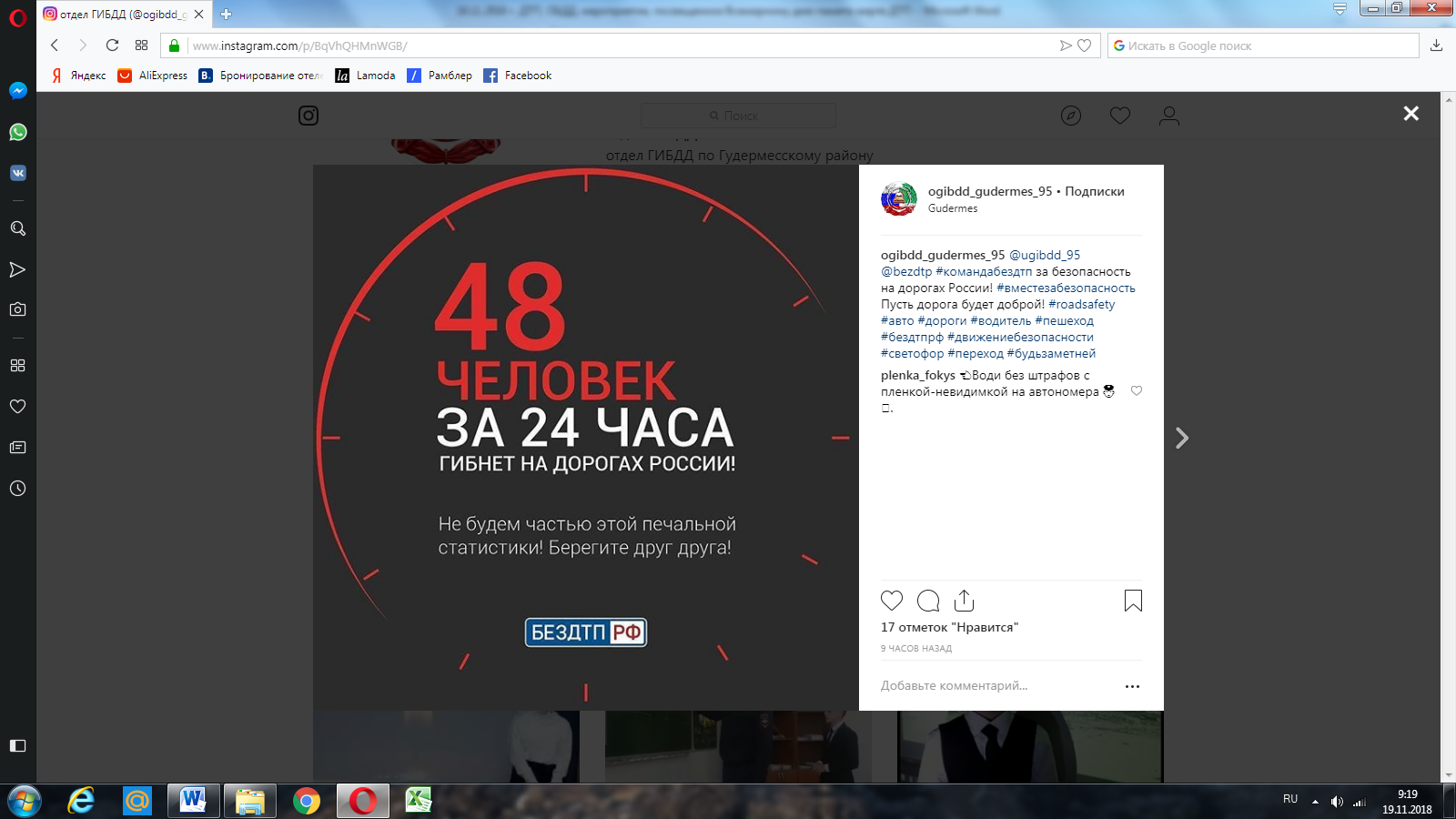 ОБРАЩЕНИЕ К ВОДИТЕЛЮВодитель, стой! Куда спешить?Настал момент поговорить!Пусть я пешеход, ну и что ж?Порассуждать могу всерьез!Скажи, а помнишь ли о том,Когда ты едешь за рулем,Что жизни тех, кто позади,В твоих руках? Их береги!Ты ПДД обязан знатьИ пешеходов уважать;Детей на зебре пропусти:Они спешат, ты не спеши!Когда отправишься ты в путь,Все неприятности забудь,Ведь за рулем плохой настройНедопустим, он враг здесь твой!Мои слова не забывай,Наш разговор ты вспоминай,Не зря в народе говорится,	Что истина в устах детей родится!	Комиссия по обеспечению безопасности дорожного движения за безопасность на дорогах России! #вместезабезопасность. Пусть, дорога будет доброй!